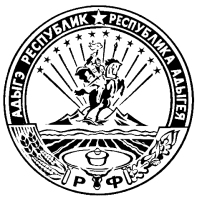 УПРАВЛЕНИЕ ГОСУДАРСТВЕННОГО ФИНАНСОВОГО КОНТРОЛЯ РЕСПУБЛИКИ АДЫГЕЯП Р И К А Зот  15.12. 2014 г.                                                                               № 139-А   г. МайкопОб утверждении Положения  о персональных данных государственного  гражданского служащего Управления государственного финансового контроля Республики Адыгея и ведении его личного дела
В соответствии с Федеральным законом от 27 июля 2004 года N 79-ФЗ "О государственной гражданской службе Российской Федерации", Федеральным законом от 27 июля 2006 года N 152-ФЗ "О персональных данных", Указом Президента Российской Федерации от 30 мая 2005 года N 609 "Об утверждении Положения о персональных данных государственного гражданского служащего Российской Федерации и ведении его личного дела", Законом Республики Адыгея от 4 августа 2005 года N 352 "О государственной гражданской службе Республики Адыгея", п р и к а з ы в а ю:1. Утвердить Положение о персональных данных государственного гражданского служащего Управления государственного финансового контроля Республики Адыгея  и ведении его личного дела  (Приложение N 1).2. Утвердить Перечень должностей Управления государственного финансового контроля Республики Адыгея, замещение которых предусматривает осуществление обработки персональных данных либо осуществление доступа к персональным данным  (Приложение N 2).3. Контроль за исполнением настоящего приказа оставляю за собой.Начальник                                                                                     М.Х.Насифова                                                              Приложение N 1                                                                                  к приказу Управления государственного                                                                                  финансового контроля Республики Адыгея                                                                              от 15.12.2014 г. N 139-АПоложение  о персональных данных государственного  гражданского служащего Управления государственного финансового контроля Республики Адыгея и ведении его личного дела
1. Настоящим Положением о персональных данных государственного гражданского служащего Управления государственного финансового контроля Республики Адыгея и ведении его личного дела (далее - Положение) определяется порядок обработки персональных данных государственного гражданского служащего Управления государственного финансового контроля Республики Адыгея (далее - гражданский служащий), а также ведения его личного дела в соответствии со статьей 42 Федерального закона от 27 июля 2004 года N 79-ФЗ "О государственной гражданской службе Российской Федерации" (далее – Федеральный закон), Федеральным законом от 27 июля 2006 года N 152-ФЗ "О персональных данных", Трудовым кодексом Российской Федерации, Указом Президента Российской Федерации от 30 мая 2005 года N 609 "Об утверждении Положения о персональных данных государственного гражданского служащего Российской Федерации и ведении его личного дела", Законом Республики Адыгея от 4 августа 2005 года N 352 "О государственной гражданской службе Республики Адыгея" и другими нормативными правовыми актами Российской Федерации и Республики Адыгея.2. Под персональными данными гражданского служащего понимаются сведения о фактах, событиях и обстоятельствах жизни гражданского служащего, позволяющие идентифицировать его личность и содержащиеся в личном деле гражданского служащего либо подлежащие включению в его личное дело в соответствии с настоящим Положением.	3. Представитель нанимателя в лице начальника Управления государственного финансового контроля Республики Адыгея, либо его представителя, осуществляющих полномочия нанимателя от имени Республики Адыгея (далее - представитель нанимателя), обеспечивает защиту персональных данных гражданских служащих, содержащихся в их личных делах, от неправомерного их использования или утраты.4. Представитель нанимателя определяет лиц из числа работников отдела бухгалтерского учета и отчетности, правового и кадрового обеспечения (далее – кадровая служба), уполномоченных на  получение, обработку, хранение, передачу и любое другое использование персональных данных гражданских служащих в Управлении государственного финансового контроля Республики Адыгея и несущих ответственность в соответствии с законодательством Российской Федерации за нарушение режима защиты этих персональных данных.5. При получении, обработке, хранении и передаче персональных данных гражданского служащего кадровая служба обязана соблюдать следующие требования:а) обработка персональных данных гражданского служащего осуществляется в целях обеспечения соблюдения Конституции Российской Федерации, федеральных законов и иных нормативных правовых актов Российской Федерации и Республики Адыгея, содействия гражданскому служащему в прохождении государственной гражданской службы Республики Адыгея (далее - гражданская служба), в обучении и должностном росте, обеспечения личной безопасности гражданского служащего и членов его семьи, а также в целях обеспечения сохранности принадлежащего ему имущества и имущества Управления государственного финансового контроля Республики Адыгея, учета результатов исполнения им должностных обязанностей;б) персональные данные следует получать лично у гражданского служащего. В случае возникновения необходимости получения персональных данных гражданского служащего у третьей стороны следует известить об этом гражданского служащего заранее, получить его письменное согласие и сообщить гражданскому служащему о целях, предполагаемых источниках и способах получения персональных данных;в) запрещается получать, обрабатывать и приобщать к личному делу гражданского служащего не установленные федеральными законами и законодательством Республики Адыгея персональные данные о его политических, религиозных и иных убеждениях, частной жизни, членстве в общественных объединениях, в том числе в профессиональных союзах;г) при принятии решений, затрагивающих интересы гражданского служащего, запрещается основываться на персональных данных гражданского служащего, полученных исключительно в результате их автоматизированной обработки или с использованием электронных носителей;д) защита персональных данных гражданского служащего от неправомерного их использования или утраты обеспечивается за счет средств Управления государственного финансового контроля Республики Адыгея в порядке, установленном Федеральным законом;е) передача персональных данных гражданского служащего третьей стороне не допускается без письменного согласия гражданского служащего, за исключением случаев, установленных Федеральным законом;6. В целях обеспечения защиты персональных данных, хранящихся в личных делах гражданских служащих, гражданские служащие имеют право:а) получать полную информацию о своих персональных данных и обработке этих данных (в том числе автоматизированной);б) осуществлять свободный бесплатный доступ к своим персональным данным, включая право получать копии любой записи, содержащей персональные данные гражданского служащего, за исключением случаев, предусмотренных федеральным законом;в) требовать исключения или исправления неверных или неполных персональных данных, а также данных, обработанных с нарушением Федерального закона. Гражданский служащий при отказе представителя нанимателя или уполномоченного им лица исключить или исправить персональные данные гражданского служащего имеет право заявить в письменной форме представителю нанимателя или уполномоченному им лицу о своем несогласии, обосновав соответствующим образом такое несогласие. Персональные данные оценочного характера гражданский служащий имеет право дополнить заявлением, выражающим его собственную точку зрения;г) требовать от представителя нанимателя или уполномоченного им лица уведомления всех лиц, которым ранее были сообщены неверные или неполные персональные данные гражданского служащего, обо всех произведенных в них изменениях или исключениях из них;д) обжаловать в суд любые неправомерные действия или бездействие представителя нанимателя или уполномоченного им лица при обработке и защите персональных данных гражданского служащего.7. Гражданский служащий, виновный в нарушении норм, регулирующих получение, обработку, хранение и передачу персональных данных другого гражданского служащего, несет ответственность в соответствии с Федеральным законом и другими федеральными законами.8. В соответствии со статьей 15 Федерального закона от 27 мая 2003 г. N 58-ФЗ "О системе государственной службы Российской Федерации", на основе персональных данных гражданских служащих в Управлении государственного финансового контроля Республики Адыгея  формируется и ведется, в том числе на электронном носителе, реестр гражданских служащих.9. Представитель нанимателя или уполномоченное им лицо вправе подвергать обработке (в том числе автоматизированной) персональные данные гражданских служащих при формировании кадрового резерва.10. В личное дело гражданского служащего вносятся его персональные данные и иные сведения, связанные с поступлением на гражданскую службу, ее прохождением и увольнением с гражданской службы и необходимые для обеспечения деятельности Управления государственного финансового контроля Республики Адыгея.Личное дело гражданского служащего ведется кадровой службой  Управления государственного финансового контроля Республики Адыгея.11. Персональные данные, внесенные в личные дела гражданских служащих, иные сведения, содержащиеся в личных делах гражданских служащих, относятся к сведениям конфиденциального характера (за исключением сведений, которые в установленных федеральными законами случаях могут быть опубликованы в средствах массовой информации), а в случаях, установленных федеральными законами и иными нормативными правовыми актами Российской Федерации, - к сведениям, составляющим государственную тайну.12. К личному делу гражданского служащего приобщаются:а) письменное заявление с просьбой о поступлении на гражданскую службу и замещении должности государственной гражданской службы Республики Адыгея (далее - должность гражданской службы);б) собственноручно заполненная и подписанная гражданином Российской Федерации анкета установленной формы с приложением фотографии;в) документы о прохождении конкурса на замещение вакантной должности гражданской службы (если гражданин назначен на должность по результатам конкурса);г) копия паспорта и копии свидетельств о государственной регистрации актов гражданского состояния;д) копия трудовой книжки или документа, подтверждающего прохождение военной или иной службы;е) копии документов об образовании и о квалификации, документов о квалификации, подтверждающих повышение или присвоение квалификации по результатам дополнительного профессионального образования, документов о присвоении ученой степени, ученого звания (если таковые имеются);ж) копии решений о награждении государственными и ведомственными наградами, присвоении почетных, воинских и специальных званий, присуждении государственных премий (если таковые имеются);з) копия акта государственного органа о назначении на должность гражданской службы;и) экземпляр служебного контракта, а также экземпляры письменных дополнительных соглашений, которыми оформляются изменения и дополнения, внесенные в служебный контракт;к) копии актов Управления государственного финансового контроля республики Адыгея о переводе гражданского служащего на иную должность гражданской службы, о временном замещении им иной должности гражданской службы;л) копии документов воинского учета (для военнообязанных и лиц, подлежащих призыву на военную службу);м) копия акта Управления государственного финансового контроля Республики Адыгея об освобождении гражданского служащего от замещаемой должности гражданской службы, о прекращении служебного контракта или его приостановлении;н) аттестационный лист гражданского служащего, прошедшего аттестацию, и отзыв об исполнении им должностных обязанностей за аттестационный период;о) экзаменационный лист гражданского служащего и отзыв об уровне его знаний, навыков и умений (профессиональном уровне) и о возможности присвоения ему классного чина государственной гражданской службы Республики Адыгея;п) копии документов о присвоении гражданскому служащему классного чина государственной гражданской службы Республики Адыгея;р) копии документов о включении гражданского служащего в кадровый резерв, а также об исключении его из кадрового резерва;с) копии решений о поощрении гражданского служащего, а также о наложении на него дисциплинарного взыскания до его снятия или отмены;т) копии документов о начале служебной проверки, ее результатах, об отстранении гражданского служащего от замещаемой должности гражданской службы;у) документы, связанные с оформлением допуска к сведениям, составляющим государственную или иную охраняемую законом тайну, если исполнение обязанностей по замещаемой должности гражданской службы связано с использованием таких сведений;ф) сведения о доходах, имуществе и обязательствах имущественного характера гражданского служащего;х) копия страхового свидетельства обязательного пенсионного страхования;ц) копия свидетельства о постановке на учет в налоговом органе физического лица по месту жительства на территории Российской Федерации;ч) копия страхового медицинского полиса обязательного медицинского страхования граждан;ш) медицинское заключение установленной формы об отсутствии у гражданина заболевания, препятствующего поступлению на гражданскую службу или ее прохождению;щ) справка о результатах проверки достоверности и полноты представленных гражданским служащим сведений о доходах, имуществе и обязательствах имущественного характера, а также сведений о соблюдении гражданским служащим ограничений, установленных федеральными законами.13. В личное дело гражданского служащего вносятся также письменные объяснения гражданского служащего, если такие объяснения даны им после ознакомления с документами своего личного дела.К личному делу гражданского служащего приобщаются иные документы, предусмотренные федеральными законами и иными нормативными правовыми актами Российской Федерации.14. Документы, приобщенные к личному делу гражданского служащего, брошюруются, страницы нумеруются, к личному делу прилагается опись.Учетные данные гражданских служащих в соответствии с порядком, установленным Президентом Российской Федерации, хранятся в кадровой службе Управления государственного финансового контроля Республики Адыгея на электронных носителях. Кадровая служба обеспечивает их защиту от несанкционированного доступа и копирования.15. В обязанности кадровой службы Управления государственного финансового контроля Республики Адыгея, осуществляющей ведение личных дел гражданских служащих, входит:а) приобщение документов, указанных в пунктах 12 и 13 настоящего Положения, к личным делам гражданских служащих;б) обеспечение сохранности личных дел гражданских служащих;в) обеспечение конфиденциальности сведений, содержащихся в личных делах гражданских служащих, в соответствии с Федеральным законом, другими федеральными законами, иными нормативными правовыми актами Российской Федерации и Республики Адыгея, а также в соответствии с настоящим Положением;г) ознакомление гражданского служащего с документами своего личного дела не реже одного раза в год, а также по просьбе гражданского служащего и во всех иных случаях, предусмотренных законодательством Российской Федерации.16. Гражданские служащие, уполномоченные на ведение и хранение личных дел гражданских служащих, могут привлекаться в соответствии с законодательством Российской Федерации к дисциплинарной и иной ответственности за разглашение конфиденциальных сведений, содержащихся в указанных личных делах, а также за иные нарушения порядка ведения личных дел гражданских служащих, установленного настоящим Положением.17. При переводе гражданского служащего на должность гражданской службы в другом государственном органе его личное дело передается в государственный орган по новому месту замещения должности гражданской службы.18. При назначении гражданского служащего на государственную должность Российской Федерации или государственную должность Республики Адыгея его личное дело передается в государственный орган по месту замещения государственной должности Российской Федерации или государственной должности Республики Адыгея.19. Личные дела гражданских служащих, уволенных с гражданской службы (за исключением гражданских служащих, указанных в пункте 18 настоящего Положения), хранятся кадровой службой Управления государственного финансового контроля Республики Адыгея в течение 10 лет со дня увольнения с гражданской службы, после чего передаются в архив.Если гражданин, личное дело которого хранится кадровой службой Управления государственного финансового контроля Республики Адыгея, поступит на гражданскую службу вновь, его личное дело подлежит передаче  кадровой службой в государственный орган по месту замещения должности гражданской службы.Личные дела гражданских служащих, содержащие сведения, составляющие государственную тайну, хранятся кадровой службой Управления государственного финансового контроля Республики Адыгея в соответствии с законодательством Российской Федерации о государственной тайне.                                                             Приложение N 2                                                                                  к приказу Управления государственного                                                                                  финансового контроля Республики Адыгея                                                                              от 15.12.2014 г. N 139-АПеречень должностей Управления государственного финансового контроля Республики Адыгея, замещение которых предусматривает осуществление обработки персональных данных либо осуществление доступа к персональным даннымОтдел бухгалтерского учета и отчетности, правового и кадрового обеспечения:- начальник отдела;- консультант;- главный специалист-эксперт